Муниципальное казённое образовательное учреждениедополнительного образования детей«Дом детского творчества»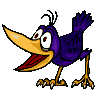 Театрализованныйнациональный праздникСоставитель:педагог дополнительного образования  О.В.Алексеева, руководитель творческой мастерской«Северные узоры»2012 годс. ПерегребноеАннотация  методической разработки«Театрализованный национальный праздник «Вороний день».Методическая разработка является внеклассным мероприятием, посвященным   75 – летию Октябрьского района. Театрализованный национальный праздник  прививает интерес к традициям коренных народов Севера, расширяет кругозор  детей. Праздник проводится на свежем воздухе с приготовлением ухи на костре, чаепитием. Участники  мероприятия знакомятся с историей праздника в ходе театрализованного представления, которое показывают «Ворона», «Хозяйка праздника с помощницей». Дети  участвуют в национальных играх, рассказывают стихи о весне и вороне, разгадывают загадки, участвуют в обряде с завязыванием ленточки на берёзу, загадывают желания. Методическая разработка может быть использована педагогами школ и учреждений дополнительного образования.Составитель методической разработки является педагог дополнительного образования МКОУ ДОД ДДТ с. Перегрёбное  Алексеева Ольга Витальевна, руководитель творческой мастерской «Северные узоры».Цели и задачи:1. Привитие интереса к традициям коренных народов Севера;2. Привитие интереса к национальным играм;3. Развитие кругозора детей;4. Развитие физических способностей: ловкости, быстроты, меткости;Место проведения: Дом детского творчества. Праздник проводится на свежем воздухе с приготовлением ухи на костре, чаепитием с конфетами и печеньем.Дата проведения: 7 апреля 2012 годУчастники: обучающие объединений ДДТ 9-12 лет, учащиеся 5 класса СОШ №2,  хозяйка в национальной одежде ханты, помощница хозяйки в национальной одежде ханты.Сетевое взаимодействие: творческие  объединения ДДТ, СОШ № 2, хор ветеранов «Раздолье».Оборудование:-магнитофон и аудиокассета с записью хантыйских мелодий;-национальный костюм ханты, костюм вороны;-сувенир-оберег «Ворона» (по количеству участников), см приложение 2;-разноцветные ленточки для обряда;-веточки березы;Спортивный инвентарь:-конусы-ориентиры 4 шт.-мячи 2 шт.-обручи 2 шт.-канат 1 шт.-аркан и шест 1 шт.-санки 2 шт.-корзины (по количеству участвующих команд)Ход мероприятия.Хозяйка:   Здравствуйте, ребята! Сегодня у нас праздник, а какой, вы узнаете, если отгадаете загадку: Окраской сероватая, походкой мешковатая, повадкой вороватая, крикунья хрипловатая, (ворона). Вы правильно отгадали: это ворона, и праздник называется Вороний день.   «Вурна хатл» - так на языках обских угров звучит название вороньего дня. У коренных жителей Югры из весенних праздников он считается одним из самых ярких. Весна - время прилета птиц, и ворона прилетает одной из первых. Своим прилётом она символизирует пробуждение природы и зарождение новой жизни. Ворона покровительница женщин и детей.    По народным приметам, если ворона сядет на высокое дерево, то тепла долго не будет. А если на низкое – солнце будет греть сильнее, и снег растает быстро. Если сядет на верхушку дерева – быть большой воде. Если на нижние ветки – скоро поднимется ветер. Ну, а если ворона клюв под крыло прячет – точно к холоду!    По тому, какой погода будет 7 апреля, предсказывалась погода на 40 последующих дней. Если будет северный ветер, то до настоящего тепла пройдёт 40 утренников. Так что запомните, какой будет погода 7 апреля 2012г.Не случайно у народов ханты и манси есть такая поговорка: «К нам ворона весну приносит».Хозяйка:Ребята, а где же ворона? Посмотрите кругом - нет ли где вороны?( Выходит ворона).Ворона:Не меня ли поджидаете? Уж не рано ли я прилетела? Ребята, скажите, весна наступила? Назовите признаки весны. (Дети называют).Ворона: Теперь я знаю точно, что весна уже наступила, но на улице лежит снег. Еще холодно. Где же я жить буду?Хозяйка:Ребята, как же мы забыли приготовить гостье гнездо? Давайте постараемся сделать гнездо из прутиков, кто сделает быстро и красиво.( Дети из прутиков изготавливают воронье гнездо).Ворона:Спасибо вам за гнездышко, чем больше будет гнёзд, тем больше народится детей в следующем году, а будут дети – будет продолжаться и жизнь.Ворона: А теперь, ребята, я хочу, чтобы вы мне рассказали стихи про весну, солнце и меня. (Дети рассказывают стихи).Помощница:Ворона живет в нашем лесу, а других животных нашего края вы знаете? Сейчас мы просим всех ребят поучаствовать в конкурсе загадок.(Дети отгадывают загадки).1. Солнце клонится к зиме. Ищу я тёплую лесную глушь. Нахожу я солнечную опушку леса, ложусь под корень векового кедра. Одна лапа моя - мягкая подушечка. Другой лапой укрываюсь. (Медведь).2. Трусоват лесной красавец. Догадались? Это... (Заяц).3. Меньше тигра, больше кошки, Над ушами кисти-рожки. С виду кроток, но не зверь: Страшен в жизни этот зверь. (Рысь).4. Над шапками кустарника дерево плывет. На чьей же голове оно уютно так растет? Откроет нам поляна лесного великана. (Лось).5. Что за зверь зимой холодной ходит в чаще злой, голодный? (Волк).6. Чуток, строен и высок, гордо голову несет,от рогов густая тень. Вот красивый зверь ... (Олень).7. Юркий маленький зверек с ветки прыг, на ветку скок. (Белка).8. Есть в реке работники - не столяры, не плотники, а выстроят плотину - хоть пиши картину. (Бобры).9. В наших северных лесах есть красавица в мехах, шубонька пушистая, пышный хвост её краса. (Лиса).Помощница:Молодцы, ребята, видно как хорошо вы знаете животных нашего края. Ворона: А теперь дети давайте поиграем в национальные игры, немного разогреемся. (Проводятся национальные игры). См.приложение 1Хозяйка: Ханты считали, что ворона заботится о здоровье детей, о том, чтобы они были умными и послушными и поэтому они ставили под березой столик с кашей и горячим чаем, угощали, чтобы ворона не забывала свои обязанности. Давайте и мы с вами её угостим. (Дети несут угощение к березе). Можете загадать желание и привязать свою ленточку к веточкам березы.Хозяйка: У хантов было принято в этот день угощать, не только ворону, но и друг друга. И сейчас приглашаем вас, ребята, к столу.Хозяйка и помощница угощают ребят и гостей национальными блюдами (ухой, кашей саламат, северными ягодами) и чаем.Литература.Голоса древних культур / Ред.-сост.: Е. Главацкая, Е. Вершинин, И. Захарова – Екатеринбург : Баско, 2008. – 128 с.: ил.Ворона прилетела. Весна пришла// АиФ – Югра № 15, 2010 г. «Вурна хатл» - « Вороний день»// АиФ – Югра № 14, 2010г.Сохранение народных традиций// Под ред. А.Д. Каксина, В.Ю. Кондина. - Ханты Мансийск: ОАО «Информационно - издательский центр», 2008.– 141 с. Приложение 1Национальные игры.1. Хантыйские охотники имели большую силу воли, так как им не раз приходилось встречаться с медведем в лесу один на один. Следующее задание называется «Хват без перехвата». Играющие разбиваются на две команды. От каждой команды по очереди выходят по одному участнику. Они становятся спиной к друг другу и сцепляются согнутыми в локтях руками. По команде игроки стараются заставить друг друга оторвать ноги от земли.2.«Бросание тынзяна на хорей». Участники команд по очереди пытаются набросить аркан на шест.3. Одной из самых любимых хантыйских забав являются «прыжки через санки». Эстафета проводится в парах. Первый участник перепрыгивает через санки, стоящие перед ним, второй участник быстро переставляет санки вперед, первый участник опять прыгает, и так до кегли, где участники меняются ролями и начинают возвращение к команде. Выигрывает команда, которая быстрее других закончит эстафету.4. Перед каждой командой лежит обруч. Представьте, что это хантыйский чум. Все участники команд как можно быстрее должно забежать в свой чум-обруч.5. Эстафета называется «Догнать лисицу». Участники команд по очереди добегают до конуса и возвращаются обратно, и передают эстафету следующему игроку. Выигрывает команда, которая быстрее.6. Ханты считаются хорошими охотниками. И следующее задание:  маленьким мячиком попасть в корзину расположенную на расстоянии 1-2 метров от игроков. Выигрывает та команда, у которой больше попаданий.7. Игра «Капкан». От каждой команды по два игрока: «Капкан» и «Охотник». Сначала «Капкан» ставит первая команда. Два игрока «капкана» становятся лицом к друг другу, берутся за руки и поднимают их, образуя ворота. Все остальные игроки  со всех команд встают цепочкой через одного. Охотник встают к «капкану» спиной. По команде цепочка начинает проходить через «ворота». «Охотник», не видя, что происходит, говорит «Стоп» - «капкан» захлопывается. Если в «капкан» попался игрок с чужой команда, то команда получает очко. «охотник» охотится пять раз. Затем ставит «капкан» другая команда. Выигрывает команда, которая поймала больше «добычи».8. Перетягивание каната. Литература.Голоса древних культур / Ред.-сост.: Е. Главацкая, Е. Вершинин, И. Захарова – Екатеринбург : Баско, 2008. – 128 с.: ил.Ворона прилетела. Весна пришла// АиФ – Югра № 15, 2010 г. «Вурна хатл» - « Вороний день»// АиФ – Югра № 14, 2010г.Сохранение народных традиций// Под ред. А.Д. Каксина, В.Ю. Кондина. - Ханты Мансийск: ОАО «Информационно - издательский центр», 2008.– 141 с. Здравствуйте ребята! Наше мероприятие посвящённое юбилею района, а скажите ребята, сколько лет нашему району?  (Дети отвечают).Сегодня мы с вами познакомимся с укладом жизни коренных народов Севера ханты и манси.Вы знаете как приветствуют друг друга по-хантыйски? Повторяйте за мной: «Вуся, Вуся!». ( Дети хором повторяют слова)А прощаются на хантыйском языке следующими словами:Па ям вэла.Ребята я хочу познакомить вас с некоторыми хантыйскими словами, связанными с природой нашего края, постарайтесь их запомнить. Я буду их вам называть и показывать, а вы также повторяйте за мной. Демонстрация карточек с хантыйскими словами:Мойпар – медведьВухсар – лисаКуранг вой – лосьПойтек – куропаткаНохар  юх – кедрНёрум – болотоТулах – гриб.Женщины, как правило, оставались дома с детьми, когда мужчины уходили на помыслы, женщины поддерживали домашний очаг, шили одежду и украшали ее и предметы обихода узорами и орнаментами, подсмотренными у окружающей природы. Посмотрите на эти орнаменты и скажите мне, что они вам напоминают?(Демонстрируются национальные орнаменты: «Заячьи ушки», «Оленьи рога» и др. Желательно показать использование орнаментов в готовых изделиях: одежде, украшениях, шкатулках, предметах обихода.Долгими темными вечерами в чуме старики рассказывали ребятне сказки и загадки. Попробуйте отгадать мои загадки:Живет в лесу,Ухает, как разбойник. Люди его боятся,А он людей боится. (Филин)По ночам она летает,Вкусных мышек промышляет.Днем на кочке сидит,С закрытыми глазами спит. (Сова)Ночью очень чутко пит,Оленье стадо сторожит,Волков отгоняетНа охоте помогает. (Собака)Птицы белоснежные,Дружные, верные.Осенью с нами прощаются,Весной опять возвращаются. (Лебеди)Кто в жестокую пургуРоет норку в снегу,В снежок зарывается,От холода спасается.  (Куропатка)На тоненьких ножкахПод ветром дрожит.Как только обсохнет –За мамой бежит. (Оленёнок)По мхам он ходит и траве,Носит лес на голове.Рогами защищается-От врагов спасается. (Олень)Ушки на макушке,Хвостик, как пушок,Очень симпатичныйМаленький зверёк. (Белка)Молодцы! Видно, что вы знаете и любите свой край.На прощанье я хочу прочитать стихотворенье известного писателя и поэта, коренного жителя Югры – Ювана Шесталова:Кто говорит, что народ мой умрет,Или растает, как вешний лед,Или вода с берегов его смоет?Кто говорит такое?Кто говорит, что под снегом холоднымНасмерть замерзнет песня народная,И даже ветер – странник болтливый – Вспомнить не сможет ни слов, ни мотива?..…Где-то под солнцем эры чудеснойЖить я останусь кровью и песней.Я – кареглазый, я – смуглокожий!Манси – с собою сегодняшним, схожий!Спорщик задористый с голосом звонким,С сердцем отзывчивым, как у ребенка.Нежный узнает нежность мою.Злобный узнает твердость мою.Буду как солнце. Буду как лед.Будет в землянках жить мой народ.В плоти землян, повторяясь стократно,Будет он жить, жить, жить!В счастье землян, повторяясь стократно,Будет он жить, жить, жить!Я была очень рада встрече с вами.Надеемся, что вы еще больше полюбите землю, на которой живете. До новых встреч!Па ям вэла, ребята!